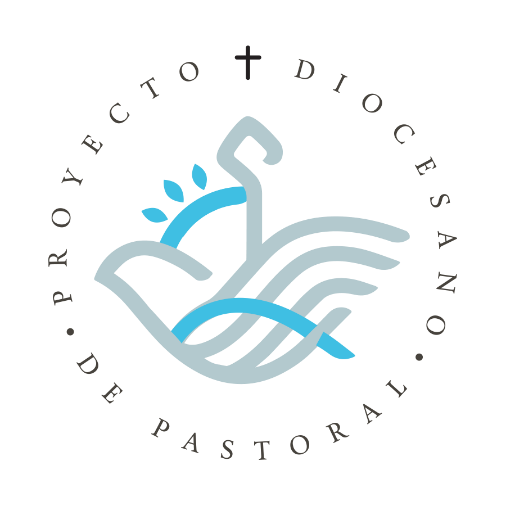 COMISIÓN DIOCESANA DE PASTORAL PROFÉTICA
Dimensión de Animación Bíblica PastoralDiócesis de Ciudad Juárez Chihuahua, MéxicoSacerdote encargado:Pbro. César Campa CampaObjetivo general“Suscitar el encuentro con la Sagrada Escritura para que este ilumine y oriente la acción pastoral de la Diócesis en el marco de la Nueva Evangelización”1. Modelo de situaciónAnálisis de la realidad. El equipo de trabajo junto con el sacerdote encargado, analizan la situación actual donde se encuentra la Dimensión. Para hacer una descripción más objetiva de la realidad, esta se describe en sus cuatro aspectos fundamentales (FODA): Fortalezas: la cosas positivas y favorables con las que se cuenta y las que se hacen bien, Oportunidades: las cosas, circunstancias o herramientas que se pueden aprovechar, ampliar, o mejorar para que la Dimensión se acerque a su objetivo.Debilidades: las cosas que hace falta, los aspectos negativos, o las fallas que se tienen dentro del contexto de la Dimensión que impiden el avance hacia el objetivo de la Dimensión.Amenazas: Las circunstancias o eventos negativos que están fuera del control de la Dimensión, pero que son o pueden ser un obstáculo para que se logre el objetivo.1.1 FortalezasEl interés de los fieles por el conocimiento de la Sagrada EscrituraLa presencia del Instituto Bíblico San Jerónimo y el Instituto Diocesano de Teología como lugares de formaciónEl ambiente de apertura y apoyo por parte de la Diócesis (Sacerdotes y Laicos)1.2 OportunidadesLas propuestas formativas que ofrecen el Instituto Bíblico San Jerónimo y el Instituto Diocesano de TeologíaEl uso de los medios de comunicaciónLa articulación con las diversas dimensiones parroquiales y eventos eclesiales1.3. DebilidadesLa actitud de apatía e indiferencia de parte de la comunidad (sacerdote y servidor) ante la necesidad de formación bíblica de los servidores y demás fielesLa apatía e indiferencia ante la importancia de la Palabra de Dios en la vida pastoral de la Iglesia.Desconocimiento del ser y que hacer de la animación bíblica pastoral1.4. AmenazasLas diversas consecuencias del secularismo que afectan a la sociedad La presencia del protestantismo y sectas dentro de la ciudadPersecución de bajo nivel de la religión en nuestro paísLa situación de violencia, pobreza e inseguridad que vivimos en la actualidad2. Modelo idealComprender lo que pide y espera la Iglesia, es decir encontrar la Fundamentación Teológica de cada dimensión basados en la Sagrada Escritura y los Documentos del Magisterio. Esto nos debe iluminar para saber cuál es el modelo ideal que debemos buscar para la Dimensión. A partir de la Fundamentación Teológica identificaremos los Objetivos concretos que se buscara lograr con el trabajo de la Dimensión.2.1. Fundamentación TeológicaSagrada EscrituraJn 14, 23:“Jesús le contestó: «Si alguien me ama, cumplirá mis palabras, y el Padre lo amará, y vendremos a él, y pondremos nuestra morada en él”.Sg 1, 22.25: “Pongan en práctica la Palabra y no se contenten sólo con oírla, engañándose ustedes mismos. El que se fija con atención en la ley perfecta, aquella que hace libres, y persevera en ella, no como oyente olvidadizo sino poniéndola por obra, ese será dichoso al practicarla”.Hb 4, 12-13: En efecto, la Palabra de Dios es viva, eficaz y más cortante que una espada de dos filos: ella penetra hasta dividir alma y espíritu, articulaciones y médulas, y discierne las intenciones y pensamientos del corazón. No hay criatura oculta a su vista, sino que todo está desnudo y patente a los ojos de Aquel a quien tenemos que dar cuenta.2 Tm 3, 16-17:Toda la Escritura es inspirada por Dios y útil para la enseñanza, la persuasión, la corrección y la educación en la rectitud, a fin de que el hombre de Dios esté bien capacitado y equipado para realizar toda obra buena. 2 Pe 1, 20-21:Pero, ante todo, sepan que ninguna profecía de la Escritura se puede interpretar por cuenta propia, porque ninguna profecía ha tenido su origen en la voluntad humana, sino que, dejándose llevar por el Espíritu Santo, unos hombres hablaron de parte de Dios.TradiciónEpístola 30, 7 San Jeronimo:“¿Cómo se podría vivir sin la ciencia de las Escrituras, mediante las cuales se aprende a conocer a Cristo mismo, que es la vida de los creyentes?”Cartas, 5, 46, San Gregorio Magno:“El soberano del cielo, el Señor de los hombres y los ángeles, te ha expedido para tu bien sus cartas ¿y tú te descuidas en leerlas ávidamente? Aplícate a meditar diariamente las palabras de tu Creador. Aprende a conocer el corazón de Dios por medio de sus palabras, hará que anheles más ardientemente los bienes eternos y tu mente se eleve a los gozos celestes con mayores deseos”.   Del Tratado de San Hipólito, presbítero, Contra la herejía de Noeto:“Hay un único Dios, hermanos, que sólo puede ser conocido a través de las Escrituras santas. Por ello debemos esforzarnos por penetrar en todas las cosas que nos anuncian las divinas Escrituras y procurar profundizar en lo que nos enseñan”.  De San Ambrosio s. IV:"No deje nuestra alma de dedicarse a las Sagradas Escrituras, a la meditación y a la oración, para que la Palabra de aquel que está presente en ellas sea siempre eficaz en nosotros".De los libros de las Sentencias de San Isidoro:“Nadie puede conocer el sentido de la Sagrada Escritura si no se familiariza con ella, Cuanto más constante sea el trato con la palabra divina, más abundante será la comprensión de la misma; como la tierra, que, cuanto más se cultiva, tanto más fruto produce.” Magisterio de la Iglesia
Etapa anterior al Concilio Vaticano IIProvidentissimus DeusCarta Encíclica de 1893, del papa León XIII (1893)Responde a los ataques del racionalismo de las ciencias.Numeral 21.Como antiguamente hubo que habérselas con los que, apoyándose en su juicio particular y recurriendo a las divinas tradiciones y al magisterio de la Iglesia, afirmaban que la Escritura era la única fuente de revelación y el juez supremo de la fe; así ahora nuestros principales adversarios son los racionalistas, que, hijos y herederos, por decirlo así, de aquéllos y fundándose igualmente en su propia opinión, rechazan abiertamente aun aquellos restos de fe cristiana recibidos de sus padres. Ellos niegan, en efecto, toda divina revelación o inspiración; niegan la Sagrada Escritura; proclaman que todas estas cosas no son sino invenciones y artificios de los hombres; miran a los libros santos, no como el relato fiel de acontecimientos reales, sino como fábulas ineptas y falsas historias. A sus ojos no han existido profecías, sino predicciones forjadas después de haber ocurrido los hechos, o presentimientos explicables por causas naturales; para ellos no existen milagros verdaderamente dignos de este nombre, manifestaciones de la omnipotencia divina, sino hechos asombrosos, en ningún modo superiores a las fuerzas de la naturaleza, o bien ilusiones y mitos; los evangelios y los escritos de los apóstoles han de ser atribuidos a otros autores.Numeral 22.Los racionalistas, “juzgan y hablan de una manera tan impía respecto de Dios, de Cristo, del Evangelio y del resto de las Escrituras, no faltan entre ellos quienes quisieran ser considerados como teólogos, como cristianos y como evangélicos, y que bajo un nombre honrosísimo ocultan la temeridad de un espíritu insolente. A estos tales se juntan, participando de sus ideas y ayudándolos, otros muchos de otras disciplinas, a quienes la misma intolerancia de las cosas reveladas impulsa del mismo modo a atacar a la Biblia. Nos no sabríamos deplorar demasiado la extensión y la violencia que de día en día adquieren estos ataques. Se dirigen contra hombres instruidos y serios que pueden defenderse sin gran dificultad; pero se ceban principalmente en la multitud de los ignorantes, como enemigos encarnizados de manera sistemática. Por medio de libros, de opúsculos y de periódicos propagan el veneno mortífero; lo insinúan en reuniones y discursos; todo lo han invadido, y poseen numerosas escuelas arrancadas a la tutela de la Iglesia, en las que depravan miserablemente, hasta por medio de sátiras y burlas chocarreras, las inteligencias aún tiernas y crédulas de los jóvenes, excitando en ellos el desprecio hacia la Sagrada Escritura”.Da pautas para el estudio científico de la Sagrada Escritura. Numeral 24.“Nuestro primer cuidado, por lo tanto, debe ser éste: que en los seminarios y en las universidades se enseñen las Divinas Letras punto por punto, como lo piden la misma importancia de esta ciencia y las necesidades de la época actual. Por esta razón, nada debéis cuidar tanto como la prudente elección de los profesores; para este cometido importa efectivamente nombrar, no a personas vulgares, sino a los que se recomienden por un grande amor y una larga práctica de la Biblia, por una verdadera cultura científica”.Señala que éste debe basarse en el conocimiento de las lenguas y del contexto histórico-cultural en que se escribieron los textos.Numeral 39“Es, pues, necesario a los profesores de Sagrada Escritura, y conviene a los teólogos, conocer las lenguas en las que los libros canónicos fueron originariamente escritos por los autores sagrados; sería también excelente que los seminaristas cultivasen dichas lenguas, sobre todo aquellos que aspiran a los grados académicos en teología. Spiritus ParaclitusCarta Encíclica de 1920, del papa Benedicto XVRatifica la importancia de la Palabra de Dios.Numeral 43Así preparados los espíritus con la piedad y humildad, Jerónimo los invita al estudio de la Biblia. Y antes que nada recomienda incansablemente a todos la lectura cotidiana de la palabra divina: «Entrará en nosotros la sabiduría si nuestro cuerpo no está sometido al pecado; cultivemos nuestra inteligencia mediante la lectura cotidiana de los libros santos». Y en su comentario a la carta a los Efesios: «Debemos, pues, con el mayor ardor, leer las Escrituras y meditar de día y de noche en la ley del Señor, para que, como expertos cambistas, sepamos distinguir cuál es el buen metal y cuál el falso».Numeral 44Todo el que a la Biblia se acercare con espíritu piadoso, fe firme, ánimo humilde y sincero deseo de aprovechar, encontrará en ella y podrá gustar el pan que bajó de los cielos y experimentará en sí lo que dijo David: Me has manifestado los secretos y misterios de tu sabiduría, dado que esta mesa de la divina palabra «contiene la doctrina santa, enseña la fe verdadera e introduce con seguridad hasta el interior del velo, donde está el Santo de los Santos».Expresa la pasión de San Jerónimo por comprenderla y vivirla.Numeral 9Jerónimo, pues, alimentó continuamente su ánimo con aquel manjar suavísimo, explicó las epístolas de San Pablo, enmendó según el texto griego los códices latinos del Antiguo Testamento, tradujo nuevamente casi todos los libros del hebreo al latín, expuso diariamente las Sagradas Letras a los hermanos que junto a él se reunían, contestó las cartas que de todas partes le llegaban proponiéndole cuestiones de la Escritura, refutó duramente a los impugnadores de la unidad y de la doctrina católica; y pudo tanto el amor de la Biblia en él, que no cesó de escribir o dictar hasta que la muerte inmovilizó sus manos y acalló su voz. Así, no perdonando trabajos, ni vigilias, ni gastos, perseveró hasta la extrema vejez meditando día y noche la ley del Señor junto al pesebre de Belén, aprovechando más al nombre católico desde aquella soledad, con el ejemplo de su vida y con sus escritos, que si hubiera consumido su carrera mortal en la capital del mundo, Roma.Motiva a la sana interpretación de los textos bíblicos. Numeral 53Y lo que el santo Doctor enseña sobre las reglas que deben guardarse en el empleo de la Biblia, aunque también se refieren en gran parte a los intérpretes, pero miran sobre todo a los sacerdotes en la predicación de la divina palabra. Advierte en primer lugar que consideremos diligentemente las mismas palabras de la Escritura, para que conste con certeza qué dijo el autor sagrado. Pues nadie ignora que San Jerónimo, cuando era necesario, solía acudir al texto original, comparar una versión con otra, examinar la fuerza de las palabras, y, si se había introducido algún error, buscar sus causas, para quitar toda sombra de duda a la lección. A continuación, se debe buscar la significación y el contenido que encierran las palabras, porque «al que estudia las Escrituras Santas no le son tan necesarias las palabras como el sentido.Numeral 54Debemos, ante todo, fijar nuestra atención en la interpretación literal o histórica: «Advierto siempre al prudente lector que no se contente con interpretaciones supersticiosas que se hacen aisladamente según el arbitrio de los que las inventan, sino que considere lo primero, lo del medio y lo del fin, y que relacione todo lo que ha sido escrito». Añade que toda otra forma de interpretación se apoya, como en su fundamento, en el sentido literal, que ni siquiera debe creerse que no existe cuando algo se afirma metafóricamente; porque «frecuentemente la historia se teje con metáforas y se afirma bajo imágenes». Y a los que opinan que nuestro Doctor negaba en algunos lugares de la Escritura el sentido histórico, los refuta él mismo con estas palabras: «No negamos la historia, sino que preferimos la inteligencia espiritual.Divino Afflante SpirituCarta Encíclica de 1943, del papa Pio XIIConstata los avances en la fundamentación de la autenticidad e integridad de la Sagrada Escritura. Numeral 5Por lo cual, el mismo Pontífice (León XIII), así como ya hacía tiempo había alabado y aprobado la Escuela de Estudios Bíblicos fundada en San Esteban de Jerusalén gracias a la solicitud del maestro general de la sagrada Orden de Predicadores, Escuela de la que, como él mismo dijo, «el conocimiento de la Biblia recibió no leve incremento y los espera mayores», así el último año de su vida añadió todavía una nueva razón para que estos estudios, tan encarecidamente recomendados por las letras encíclicas Providentissimus Deus, cada día se perfeccionasen más y con la mayor seguridad se adelantasen. Numeral 6Pío X, queriendo «proporcionar un medio fijo de preparar un buen número de maestros que, recomendables por su gravedad y pureza de doctrina, interpreten en las escuelas católicas los divinos libros...», instituyó «los grados académicos de licenciado y doctor en Sagrada Escritura..., que habrían de ser conferidos por la Comisión Bíblica»; … finalmente, «para que en la ciudad de Roma se tuviera un centro de estudios más elevados relativos a los sagrados libros que promoviese del modo más eficaz posible la doctrina bíblica y los estudios a ella anejos, según el sentido de la Iglesia católica», fundó el Pontificio Instituto Bíblico, que encomendó a la ínclita Compañía de Jesús, y quiso estuviera «provisto de las más elevadas cátedras y todo recurso de erudición bíblica», y prescribió sus leyes y disciplina, declarando que en este particular «ponía en ejecución el saludable y provechoso propósito» de León XIII.Numeral 7Pío XI, al decretar, entre otras cosas, que ninguno fuese «profesor de la asignatura de Sagradas Letras en los seminarios sin haber legítimamente obtenido, después de terminado el curso peculiar de la misma disciplina, los grados académicos en la Comisión Bíblica o en el Instituto Bíblico». Numeral 8El mismo Pontífice, después de que con el favor y aprobación de Pío X, de feliz memoria, el año 1907 «se encomendó a los monjes benedictinos el cargo de investigar y preparar los estudios en que haya de basarse la edición de la versión latina de las Escrituras que recibió el nombre de Vulgata», queriendo afianzar con mayor firmeza y seguridad esta misma «trabajosa y ardua empresa», que exige largo tiempo y subidos gastos, cuya grandísima utilidad habían evidenciado los egregios volúmenes ya dados a la pública luz, levantó desde sus cimientos el monasterio urbano de San Jerónimo, que exclusivamente se dedicase a esta obra, y lo enriqueció abundantísimamente con biblioteca y todos los demás recursos de investigación.Numeral 9. Por su parte, Benedicto XV, exhortó «a todos los hijos de la Iglesia, principalmente a los clérigos, a juntar la reverencia de la Sagrada Biblia con la piadosa lectura y asidua meditación de la misma»; y advirtió que «en estas páginas se ha de buscar el alimento con que se sustente, hasta llegar a la perfección, la vida del espíritu» y que «la principal utilidad de la Escritura pertenece al ejercicio santo y fructuoso de la divina palabra.Responde a los ataques contra el estudio de la Biblia.Numeral 27Felizmente ha acontecido que no pocas de aquellas cuestiones que en la época de nuestro predecesor León XIII, de inmortal recordación, suscitaron contra la autenticidad, antigüedad, integridad y fidelidad histórica de los libros sagrados los críticos ajenos a la Iglesia o también hostiles a ella, hoy se hayan eliminado y resuelto. Puesto que los exegetas católicos, valiéndose justamente de las mismas armas de ciencia de que nuestros adversarios no raras veces abusaban, han presentado, por una parte, aquellas interpretaciones que están en conformidad con la doctrina católica y la genuina sentencia heredada de nuestros mayores, y por otra parecen haberse al mismo tiempo capacitado para resolver las dificultades que a las nuevas exploraciones y nuevos inventos trajeron o la antigüedad hubiere dejado a nuestra época para su resolución.Enfatiza que la lectura espiritual de la Palabra de Dios debe considerar el contexto lingüístico, histórico y cultural en el que se escribió el texto.Numeral 23Por otra parte, cuál sea el sentido literal, no es muchas veces tan claro en las palabras y escritos de los antiguos orientales como en los escritores de nuestra edad. Porque no es con solas las leyes de la gramática o filología ni con sólo el contexto del discurso con lo que se determina qué es lo que ellos quisieron significar con las palabras; es absolutamente necesario que el intérprete se traslade mentalmente a aquellos remotos siglos del Oriente, para que, ayudado convenientemente con los recursos de la historia, arqueología, etnología y de otras disciplinas, discierna y vea con distinción qué géneros literarios, como dicen, quisieron emplear y de hecho emplearon los escritores de aquella edad vetusta.Etapa del Concilio Vaticano IIDei VerbumConstitución Dogmática sobre la divina revelación del Concilio Vaticano II (1964)La transmisión de la Revelación Divina.Numeral 7Por esta Tradición conoce la Iglesia el Canon íntegro de los libros sagrados, y la misma Sagrada Escritura se va conociendo en ella más a fondo y se hace incesantemente operativa, y de esta forma, Dios, que habló en otro tiempo, habla sin intermisión con la Esposa de su amado Hijo; y el Espíritu Santo, por quien la voz del Evangelio resuena viva en la Iglesia, y por ella en el mundo, va induciendo a los creyentes en la verdad entera, y hace que la palabra de Cristo habite en ellos abundantemente (cf. Col, 3,16).La Sagrada Escritura en la vida de la Iglesia.Numeral 21Es necesario, por consiguiente, que toda la predicación eclesiástica, como la misma religión cristiana, se nutra de la Sagrada Escritura, y se rija por ella. Porque en los sagrados libros el Padre que está en los cielos se dirige con amor a sus hijos y habla con ellos; y es tanta la eficacia que radica en la palabra de Dios, que es, en verdad, apoyo y vigor de la Iglesia, y fortaleza de la fe para sus hijos, alimento del alma, fuente pura y perenne de la vida espiritual. Muy a propósito se aplican a la Sagrada Escritura estas palabras: "Pues la palabra de Dios es viva y eficaz", "que puede edificar y dar la herencia a todos los que han sido santificados".Numeral 26Así, pues, con la lectura y el estudio de los Libros Sagrados “la palabra de Dios se difunda y resplandezca” y el tesoro de la revelación, confiado a la Iglesia, llene más y más los corazones de los hombres. Como la vida de la Iglesia recibe su incremento de la renovación constante del misterio Eucarístico, así es de esperar un nuevo impulso de la vida espiritual de la acrecida veneración de la palabra de Dios que “permanece para siempre” (Is., 40,8; cf. 1 Pe., 1,23-25).Etapa posterior al Concilio Vaticano II Evangelii NuntiandiExhortación Apostólica del papa Pablo VI (1975)Impulso al nuevo apostolado.Numeral 24El que ha sido evangelizado evangeliza a su vez. He ahí la prueba de la verdad, la piedra de toque de la evangelización: es impensable que un hombre haya acogido la Palabra y se haya entregado al reino sin convertirse en alguien que a su vez da testimonio y anuncia.Ministerios diversificados.Numeral 73Para los agentes de la evangelización se hace necesaria una seria preparación. Tanto más para quienes se consagran al ministerio de la Palabra. Animados por la convicción, cada vez mayor, de la grandeza y riqueza de la palabra de Dios, quienes tienen la misión de transmitirla deben prestar gran atención a la dignidad, a la precisión y a la adaptación del lenguaje. Todo el mundo sabe que el arte de hablar reviste hoy día una grandísima importancia. ¿Cómo podrían descuidarla los predicadores y los catequistas?Animados por el amor.Numeral 79Será también una señal de amor el esfuerzo desplegado para transmitir a los cristianos certezas sólidas basadas en la palabra de Dios, y no dudas o incertidumbres nacidas de una erudición mal asimilada. Los fieles tienen necesidad de esas certezas en su vida cristiana; tienen derecho a ellas en cuanto hijos de Dios que, poniéndose en sus brazos, se abandonan totalmente a las exigencias del amor.Documentos conclusivos de PueblaIII Conferencia General del Episcopado Latinoamericano y del Caribe (1979)Numeral 372La Escritura debe ser el alma de la evangelización. Pero no adquiere por si sola su plena claridad. Debe ser leída e interpretada dentro de la fe viva de la Iglesia. Nuestros Símbolos o Profesiones de fe resumen la Escritura y explicitan la sustancia del Mensaje, poniendo de relieve la “jerarquía de verdades”. Numeral 274El sentido de la Escritura, de los Símbolos y de las formulaciones dogmáticas del pasado brota no solo del texto mismo, sino de la fe de la Iglesia. En el seno de la comunidad encontramos la instancia de decisión y de interpretación auténtica y fiel de la doctrina de la fe y de la ley moral; es el servicio del sucesor de Pedro que confirma a sus hermanos en la fe y de los Obispos “sucesores de los apóstoles en el carisma de la verdad”.Documentos conclusivos de Santo DomingoIV Conferencia General del Episcopado Latinoamericano y del Caribe (1992)Numeral 11Deseamos convertir nuestros afanes evangelizadores en acciones concretas que hagan posible a las personas superar sus problemas y sanas sus dolencias -tomar sus camillas y caminar- siendo protagonistas de sus propias vidas, a partir del contacto salvífico con el Señor.Numeral 33La Iglesia, comunidad santa convocada por la Palabra, tiene como uno de sus oficios principales predicar el Evangelio.Numeral 49Se requieren, para la vitalidad de la comunidad eclesial, más catequistas y agentes pastorales, dotados de un sólido conocimiento de la Biblia que los capacite para leerla, a la luz de la Tradición y del Magisterio de la Iglesia, para iluminar desde la Palabra de Dios su propia realidad personal, comunitaria y social.Numeral 149Afianzar la identidad de la Iglesia cultivando aspectos que le son característicos como la devoción a la Palabra de Dios leída en la Iglesia.La interpretación de la Biblia en la IglesiaDe la Pontificia Comisión Bíblica (1993)Presenta los diferentes sentidos que tiene el texto bíblico.Revisa los diferentes métodos científicos para el estudio de la Palabra de Dios; afirma la relación entre los aspectos humanos y la inspiración divina en la Sagrada Escritura, es decir, entre el contexto histórico cultural y la revelación paulatina del misterio de Dios, hasta su plena revelación en Jesucristo; enfatiza que la Palabra de Dios es universal en el tiempo y en el espacio, por lo que debe ser actualizada de modo que sea comprensible para el pueblo de Dios; presenta los principios para la actualización, inculturación y uso de la Biblia.III. Dimensiones características de la interpretación católica.B. La interpretación en la tradición de la Iglesia.3. Papel de los diferentes miembros de la Iglesia en la interpretación.“Corresponde a los sacerdotes y a los diáconos, sobre todo cuando administran los sacramentos, poner de relieve la unidad que forman Palabra y Sacramento en el ministerio de la Iglesia.Como presidentes de la comunidad eucarística y educadores de la fe, los ministros de la Palabra tienen como tarea principal, no simplemente enseñar, sino ayudar a los fieles a comprender y discernir lo que la palabra de Dios les dice al corazón cuando escuchan y meditan las Escrituras. Así, el conjunto de la Iglesia local, según el modelo de Israel, pueblo de Dios, se convierte en una comunidad que sabe que Dios le habla, y se apresura a escuchar la Palabra con fe, amor y docilidad. Tales comunidades, que escuchan verdaderamente, se convierten en vigorosos núcleos de evangelización y dialogo, así como de transformación social, a condición de estar siempre unidos en la fe y en el amor de la totalidad de la Iglesia.”Verbum DominiExhortación apostólica postsinodal del papa Benedicto XVI (2010)Jesús es el centro y la meta de la Revelación, la Palabra hecha carne; él abre un nuevo horizonte en la vida y le da su sentido auténtico. En este documento, los obispos piden que se dé a conocer la Sagrada Escritura, con el lenguaje de cada cultura, para que, transformada y regenerada por el Evangelio, pueda producir nuevas expresiones de vida, celebración y pensamiento cristiano. Numeral 7La Sagrada Escritura, el Antiguo y el Nuevo Testamento, es la Palabra de Dios atestiguada y divinamente inspirada. Todo esto nos ayuda a entender por qué en la Iglesia se venera tanto la Sagrada Escritura, aunque la fe cristiana no es una “religión del Libro”: el cristianismo es la “religión de la Palabra de Dios”, no de “una palabra escrita y muda, sino del Verbo encarnado y vivo”.Mariología y teología de la Palabra.Numeral 27María es figura de la Iglesia a la escucha de la Palabra de Dios, que en ella se hace carne. María es también símbolo de la apertura a Dios y a los demás; escucha activa, que interioriza, asimila, y en la que la Palabra se convierte en forma de vida.La Animación Bíblica de la Pastoral.Numeral 73.El Sínodo ha invitado a un particular esfuerzo pastoral para resaltar el puesto central de la Palabra de Dios en la vida eclesial, recomendado “incrementar la pastoral bíblica, no en yuxtaposición con otras formas de pastoral, sino como animación bíblica de toda la pastoral.No se trata pues, de añadir algún encuentro en la parroquia o en la diócesis, sino de lograr que las actividades habituales de las comunidades cristianas (parroquias, asociaciones y movimientos), se interesen realmente por el encuentro personal con Cristo que se comunica en su Palabra. Así, puesto que “la Ignorancia de las Escrituras es ignorancia de Cristo”, la animación bíblica de toda la pastoral ordinaria y extraordinaria llevará a un mayor conocimiento de la persona de Cristo, revelador del Padre y plenitud de la revelación divina.La Palabra definitiva de Dios.Numeral 121Nunca hemos de olvidar que el fundamento de toda espiritualidad cristiana autentica y viva es la Palabra de Dios anunciada, acogida, celebrada y meditada en la Iglesia.Documentos conclusivos de Aparecida V Conferencia General del Episcopado Latinoamericano y del Caribe (2007)Este documento enfatiza que el discipulado misionero sólo se dará si la Iglesia se alimenta de la Palabra de Dios y la pone en práctica, lo que supone:ver la vida dando primacía a la Palabra;juzgarla, poniendo al centro la Palabra,actuar movidos por la lectura orante de la Biblia o lectio divina.	Numeral 99Debido a la animación bíblica de la pastoral, aumenta el conocimiento de la Palabra de Dios y el amor por ella.Numeral 121Damos gracias a Dios porque su palabra nos enseña que, a pesar de la fatiga que muchas veces acompaña al trabajo, el cristiano sabe que este, unido a la oración, sirve no solo para el progreso terreno, sino también a la santificación personal y a la construcción del Reino de Dios.Numeral 172Toda parroquia está llamada a ser el espacio donde se recibe y acoge la Palabra, se celebra y se expresa en la adoración del Cuerpo de Cristo, y, así, es la fuente dinámica del discipulado misionero. Su propia renovación exige que se deje iluminar siempre de nuevo por la Palabra viva y eficaz.Numeral 226Hemos de reforzar en nuestra Iglesia cuatro ejes:La experiencia religiosa. En nuestra Iglesia debemos ofrecer a todos nuestros fieles un “encuentro personal con Jesucristo”, una experiencia religiosa profunda e intensa, un anuncio kerigmático y el testimonio personal de los evangelizadores, que lleve a una conversión personal y a un cambio de vida integral.La vivencia comunitaria. Nuestros fieles buscan comunidades cristianas, en donde sean acogidos fraternalmente y se sientan valorados, visibles y eclesialmente incluidos. Es necesario que nuestros fieles se sientan realmente miembros de una comunidad eclesial y corresponsables en su desarrollo. Eso permitirá un mayor compromiso y entrega en y por la Iglesia.La formación bíblico-doctrinal. Junto con una fuerte experiencia religiosa y convivencia comunitaria, nuestros fieles necesitan profundizar el conocimiento de la Palabra de Dios y los contenidos de la fe. La formación doctrinal no es un conocimiento teórico y frío, sino herramienta fundamental y necesaria en el crecimiento espiritual, personal y comunitario. El compromiso misionero de toda la comunidad. Ella sale al encuentro de los alejados, se interesa por su situación, a fin de reencantarlos con la Iglesia e invitarlos a volver a ella.Numeral 247Encontramos a Jesús en la Sagrada Escritura, leída en la Iglesia. La Sagrada Escritura, “Palabra de Dios escrita por inspiración del Espíritu Santo”, es, con la Tradición, fuente de vida para la Iglesia y alma de su acción evangelizadora. Desconocer la Escritura es desconocer a Jesucristo y renunciar a anunciarlo. De aquí la invitación de Benedicto XVI: “Es condición indispensable el conocimiento profundo y vivencial de la Palabra de Dios. Por esto, hay que educar al pueblo en la lectura y la meditación de la Palabra: que ella se convierta en su alimento para que, por propia experiencia, vea que las palabras de Jesús son espíritu y vida (cf. Jn 6,63). De lo contrario, ¿cómo van a anunciar un mensaje cuyo contenido y espíritu no conocen a fondo? Hemos de fundamentar nuestro compromiso misionero y toda nuestra vida en la roca de la Palabra de Dios”.Numeral 248Se hace, pues, necesario proponer a los fieles la Palabra de Dios como don del Padre para el encuentro con Jesucristo vivo, camino de “auténtica conversión y de renovada comunión y solidaridad”. Los discípulos de Jesús anhelan nutrirse con el Pan de la Palabra: quieren acceder a la interpretación adecuada de los textos bíblicos, a emplearlos como mediación de diálogo con Jesucristo, y a que sean alma de la propia evangelización y del anuncio de Jesús a todos. Por esto, la importancia de una “pastoral bíblica”, entendida como animación bíblica de la pastoral, que sea escuela de interpretación o conocimiento de la Palabra, de comunión con Jesús u oración con la Palabra, y de evangelización inculturada o de proclamación de la Palabra. Esto exige, por parte de obispos, presbíteros, diáconos y ministros laicos de la Palabra, un acercamiento a la Sagrada Escritura que no sea sólo intelectual e instrumental, sino con un corazón “hambriento de oír la Palabra del Señor” (Am 8, 11).Evangelii GaudiumExhortación Apostólica, Papa Francisco 2013La personalización de la Palabra.Numeral 149El predicador «debe ser el primero en tener una gran familiaridad personal con la Palabra de Dios: no le basta conocer su aspecto lingüístico o exegético, que es también necesario; necesita acercarse a la Palabra con un corazón dócil y orante, para que ella penetre a fondo en sus pensamientos y sentimientos y engendre dentro de sí una mentalidad nueva».La lectura espiritualNumeral 152Hay una forma concreta de escuchar lo que el Señor nos quiere decir en su Palabra y de dejarnos transformar por el Espíritu. Es lo que llamamos «lectio divina». Consiste en la lectura de la Palabra de Dios en un momento de oración para permitirle que nos ilumine y nos renueve. Esta lectura orante de la Biblia no está separada del estudio que realiza el predicador para descubrir el mensaje central del texto; al contrario, debe partir de allí, para tratar de descubrir qué le dice ese mismo mensaje a la propia vida.En torno a la Palabra de Dios.Numeral 174No sólo la homilía debe alimentarse de la Palabra de Dios. Toda la evangelización está fundada sobre ella, escuchada, meditada, vivida, celebrada y testimoniada. Las Sagradas Escrituras son fuente de la evangelización. Por lo tanto, hace falta formarse continuamente en la escucha de la Palabra. La Iglesia no evangeliza si no se deja continuamente evangelizar. Es indispensable que la Palabra de Dios «sea cada vez más el corazón de toda actividad eclesial».Numeral 175El Estudio de las Sagradas Escrituras debe ser una puerta abierta a todos los creyentes. Es fundamental que la Palabra revelada fecunde radicalmente la catequesis y todos los esfuerzos por transmitir la fe. La evangelización requiere familiaridad con la Palabra de Dios y esto exige a las diócesis, parroquias y a todas las agrupaciones católicas, proponer un estudio serio y perseverante de la Biblia, Así como promover su lectura orante personal y comunitaria.Documentos pastorales de la Conferencia Episcopal MexicanaDirectrices para la Animación Bíblica Pastoral en México (CEM. Comisión de Pastoral Profética. Dimensión de Animación Bíblica de la Pastoral, 2015)Organización de la ABPNumeral 4Lo fundamental en la vida del cristiano parte de su encuentro con la persona de Jesucristo, Palabra del Padre. “No se comienza a ser cristiano por una decisión ética o una gran idea, sino por el encuentro con un acontecimiento, con una Persona, que da nuevo horizonte a la vida y, con ello, una orientación decisiva.Numeral 31En síntesis, la Animación Bíblica de la Pastora, partiendo de una pastoral orgánica, consiste en colocar en el corazón de la vida y en la actividad de la Iglesia la Palabra de Dios, como don del Padre revelada, escrita en la Sagrada Escritura, contando con la Tradición viva de la Iglesia y con el Magisterio, para la adhesión plena con Jesucristo y en la búsqueda del Reinado de Dios entre todos los hombres.Numeral 32Una vez que ya hemos presentado una aproximación sobre la identidad de la ABP, presentamos sus tareas o funciones, como escuelas o dimensiones, a la luz de Aparecida y Verbum Domini (DA 247 / VD 96). Las escuelas o dimensiones de la Palabra de Dios son: En cuento escrita: del conocimiento de la Palabra a la interpretación de la misma. En cuanto mediación para el encuentro con Jesucristo de la oración con la Palabra a la comunión con Jesús y con los hermanos. En cuanto fuente de evangelización: de la proclamación de la Palabra a la evangelización inculturada.Numeral 40Exigencias a nivel diocesano:Contar con una “personalidad” o identidad muy concreta de la ABVP bien identificada dentro de la Comisión Profética Diocesana.Contar con un equipo ase para que desarrolle este trabajo, fundamental en la pastoral de la Iglesia.Promover a un sacerdote, religioso(a) o laico responsable de la ABVP que coordine el equipo.Contar con un espacio concreto donde se puedan dar las condiciones necesarias para el dialogo, reuniones, formación, programación.Tener un proyecto o programa para el trabajo bíblico en la diócesis, sobre todo a nivel parroquial.Concebir espacios para la formación en sus diversos niveles (básico, medio, superior, etc.). La estructura de FECCEFOBI puede ayudar en esta tarea.Es recomendable tener una liberaría o espacio donde los agentes diversos de la diócesis encuentren subsidios para cursos, semanas bíblicas, mes de la Biblia, Lectio Divina…Contar con el contacto frecuente y permanente con las estructuras diocesanas, provinciales y nacionales.Hacer equipo con las Dimensiones de la Comisión Profética y demás.Apoyar en la integración y organización de todas las instancias que trabajan en el campo bíblico: seminario, religiosas, biblistas de la diócesis, escuelas de formación…Asistencia y participación en reuniones de Asesores de la ABP.En dialogo con la Economía diocesana, Comisión Profética y equipo diocesano, llevar unas finanzas sanas que subsidien los apoyos para este trabajo.Numeral 41Exigencias a nivel parroquial:Atender esta tarea como básica para el trabajo pastoral en la comunidad.Trabajar para que todos los Agentes cuenten con una formación bíblica básica y de otros niveles.Lograr que la Palabra de Dios sea en realidad alma de toda actividad en la parroquia.Contar con una escuela bíblica parroquial, por lo menos a nivel básico.Contar con espacios para la vivencia y practica de la Lectio Divina.Promover la lectura de la Palabra de Dios en familia y a nivel personal.Contar con los materiales o subsidios adecuados y asequibles para esta tarea.Tener agentes cada vez más capacitados para que desarrollen esta tarea en las diversas comunidades de la parroquia.Aprovechar las escuelas, institutos, o centros de formación a diversos niveles.Mes, Semana, o Días de la Biblia, especialmente en el mes de septiembre.Contar con mapas y una biblioteca básica para las clases de Biblia.Apoyo de los párrocos: humano, económico, espiritual y doctrinal.Aprovechar los medios electrónicos para que la Palabra llegue cada vez a más hogares y personas. Se puede hacer llegar desde la parroquia un mensaje bíblico diario o hasta elementos de formación bíblica.Numeral 42Todos y cada uno de los fieles que conformamos la Iglesia estamos llamados a ser agentes e interlocutores de la Animación Bíblica de la Pastoral… Toda persona está llamada a ser interlocutor de la Palabra de Dios.Proyecto Global de Pastoral 2031-2033 Conferencia del Episcopado Mexicano (2018) Opciones pastorales:Opción por una Iglesia Pueblo.b) Implementar las estructuras necesarias a través de los diversos consejos de pastoral y asuntos económicos en las parroquias, para favorecer la colaboración de los laicos y hacer operativos los principios de comunión y participación.Opción por una Iglesia misionera y evangelizadora.b) Promocionar e impulsar procesos evangelizadores en las comunidades cristianas, que partan de una experiencia kerigmática y generen itinerarios de formación de inspiración catecumenal y permanente, utilizando adecuadamente y con eficacia los medios de comunicación y las redes sociales.f) Fortalecer, a través de las Comisiones y Dimensiones de la CEM, los equipos de trabajo y los procesos de renovación de los planes de pastoral de las Provincias, así como de sus estructuras, con un sentido de comunión y participación eclesial.g) Promover en todas las comunidades una vida más profunda de oración y el impulso a la práctica de la “lectio divina”.DefinicionesPastoral:Es la tarea y la ciencia de guiar al pueblo de Dios, siguiendo los pasos de Jesús, único y verdadero pastor de su pueblo.La acción pastoral de la comunidad eclesial debe ser necesariamente global, orgánica y articulada.Las estructuras eclesiales deben ser revisadas de forma que pueda desarrollarse la Pastoral de Conjunto.2.2. Objetivos ConcretosSer escuela de interpretaciónSer escuela de oraciónSer escuela de proclamación3. Modelo DiagnosticoReconocer la realidad particular de donde partimos para alcanzar cada uno de los objetivos que se tienen definidos para la Dimensión; Que Fortalezas y Oportunidades nos pueden ayudar a lograr el objetivo y que Debilidades y Amenazas debemos atender y mitigar para que no detengan el avance hacia el objetivo. Las Fortalezas y Oportunidades, nos pueden ayudar a mitigar las Debilidades y Amenazas en favor del logro de cada uno de los objetivos.3.1 Ser escuela de InterpretaciónFortalezasApoyo del párrocoApoyo del Sr. ObispoInstituto Bíblico San JerónimoDeseos de aprenderMedios de difusión en la diócesisOportunidadesGrupos parroquialesRedes sociales y medios de comunicaciónFormación, cursos, estudio, lecturaDebilidadesFalta de formación e instrucciónFalta hábito de lecturaNecesidad de actualizar y renovar grupos, formadores, etcéteraFalta compromiso y diciplinaFalta apoyo en las parroquias, sacerdote, servidores, grupoAmenazasCondiciones sociales, pobreza, violencia, inseguridadIndiferencia de la sociedadIdeas anticatólicas o secularistas, en las escuelas e instituciones públicas, familia, sociedad, medios de comunicaciónPérdida de valores e ignorancia de la fe3.2 Ser escuela de oraciónFortalezasInstituto Bíblico San JerónimoMedios de difusión en la diócesisOportunidadesGrupos parroquialesRedes sociales y medios de comunicación DebilidadesFalta de formación e instrucciónFalta compromiso y diciplinaFalta apoyo en las parroquias, sacerdote, servidores, grupoAmenazasCondiciones sociales, pobreza, violencia, inseguridadIndiferencia de la sociedadIdeas anticatólicas o secularistas, en las escuelas e instituciones públicas, familia, sociedad, medios de comunicaciónPérdida de valores e ignorancia de la fe3.3 Ser escuela de ProclamaciónFortalezasInstituto Bíblico San JerónimoMedios de difusión en la diócesisOportunidadesGrupos parroquialesRedes sociales - medios de comunicaciónEventos, rosarios, fiestas litúrgicas, etc.Difusión en la sociedad DebilidadesFalta de formación e instrucciónFalta hábito de lecturaEscasa difusión y promoción de la palabraNecesidad de actualizar y renovar grupos, formadores, etcéteraFalta compromiso y diciplinaFalta apoyo en las parroquias, sacerdote, servidores, grupoFalta organización y participaciónAmenazasGrupos de hermanos separados (sectas) o grupos anticatólicos y su difusión de ideasCondiciones sociales, pobreza, violencia, inseguridadIndiferencia de la SociedadIdeas anticatólicas o secularistas, en las escuelas e instituciones públicas, familia, sociedad, medios de comunicaciónPérdida de valores e ignorancia de la fe4. Modelo OperativoUna vez identificados los objetivos que se derivan de la Fundamentación Teológica (Modelo Ideal) y la realidad donde se encuentra el trabajo de la Dimensión respecto a cada objetivo (Modelo de Situación y Modelo Diagnostico), definiremos que vamos a hacer para movernos de la realidad a lo ideal mediante la identificación de proyectos o planes estratégicos (Modelo Operativo) que llevaremos a cabo en un lapso de tiempo definido y con una persona identificada que coordinara el trabajo de todos los involucrados en cada proyecto y rendirá cuentas del avance al Sacerdote encargado, al Sr. Obispo, al Presbiterio, y a toda la Diócesis.En el Modelo Operativo se describen de manera general los proyectos, los cuales se llevarán a cabo en la etapa de implementación a nivel diocesano, que sigue al terminar los trabajos del Método Prospectivo.Proyectos Estratégicos para alcanzar los objetivos:4.1 Difusión de la ABP Dar a conocer a cada una de las comisiones y dimensiones de la diócesis el ser y quehacer de la ABP a través de talleres, campañas de promoción y difusión para que fieles, sacerdotes, diáconos, religiosos y religiosas junto con el Señor obispo tengan un encuentro con Cristo a través de su Palabra, y que esta sea cada vez más el corazón de toda actividad eclesial que renueva el encuentro personal con Cristo.Coordinadora: Liliana Pérez AtaydeFecha de inicio: mayo de 2022Fecha de implementación: noviembre de 20224.2 Equipo Diocesano de Animadores Bíblicos Formar y capacitar un equipo de animadores bíblicos parroquiales, en el que cada integrante ejerza el liderazgo de animación en su parroquia de forma coordinada con el equipo diocesano a fin de ayudar a descubrir a las diversas pastorales que su carisma tiene su fuente en la Palabra de Dios, promoviendo la formación y celebración de la fe. Coordinador: María del Carmen MendozaFecha de inicio: marzo de 2022Fecha de implementación: febrero de 20234.3 Continuar con la Presencia de la ABP en medios de comunicación masivosMantener presencia de ABP en medios de comunicación mediante un programa de contenidos de interés y fomento de la ABP en la comunidad para resaltar el papel central de la Palabra de Dios en cualquier actividad eclesial.Coordinador: Katy MéndezFecha de inicio: 2015Fecha de implementación: 20154.4 Ejercicio de Lectio DivinaSuscitar espacios comunitarios parroquiales para la preparación, reflexión y vivencia de la Palabra de Dios, funcionando como “Ecos de la Palabra”, mediante encuentros en los cuales se reflexione la Palabra de Dios a través del método de la Lectio Divina, para que el cristiano pueda tener un encuentro más pleno con la Palabra de Dios y madurar su ser cristiano.Coordinador: Luis Carlos Quintana CorralFecha de inicio: 2020Fecha de implementación: diciembre de 20234.5 Escuelas Bíblicas parroquialesEstablecer espacios de formación Bíblica Parroquiales para fieles laicos mediante cursos y talleres a fin de que los ayude a madurar su Fe y convertirse en mejores discípulos.Coordinador: Dulce María Villa LozanoFecha de inicio: noviembre de 2022 Fecha de implementación: noviembre de 2024 4.6. Interacción de la Animación Bíblica PastoralMotivar a los diferentes encargados de comisiones y dimensiones en ABP mediante apoyos y materiales como auxiliares para animar y promover el estudio, profundización, meditación y oración con la Palabra. Coordinador: Yves Yadir FigueroaFecha de inicio: septiembre de 2022 Fecha de implementación: septiembre de 2023